
Hunlun Dylan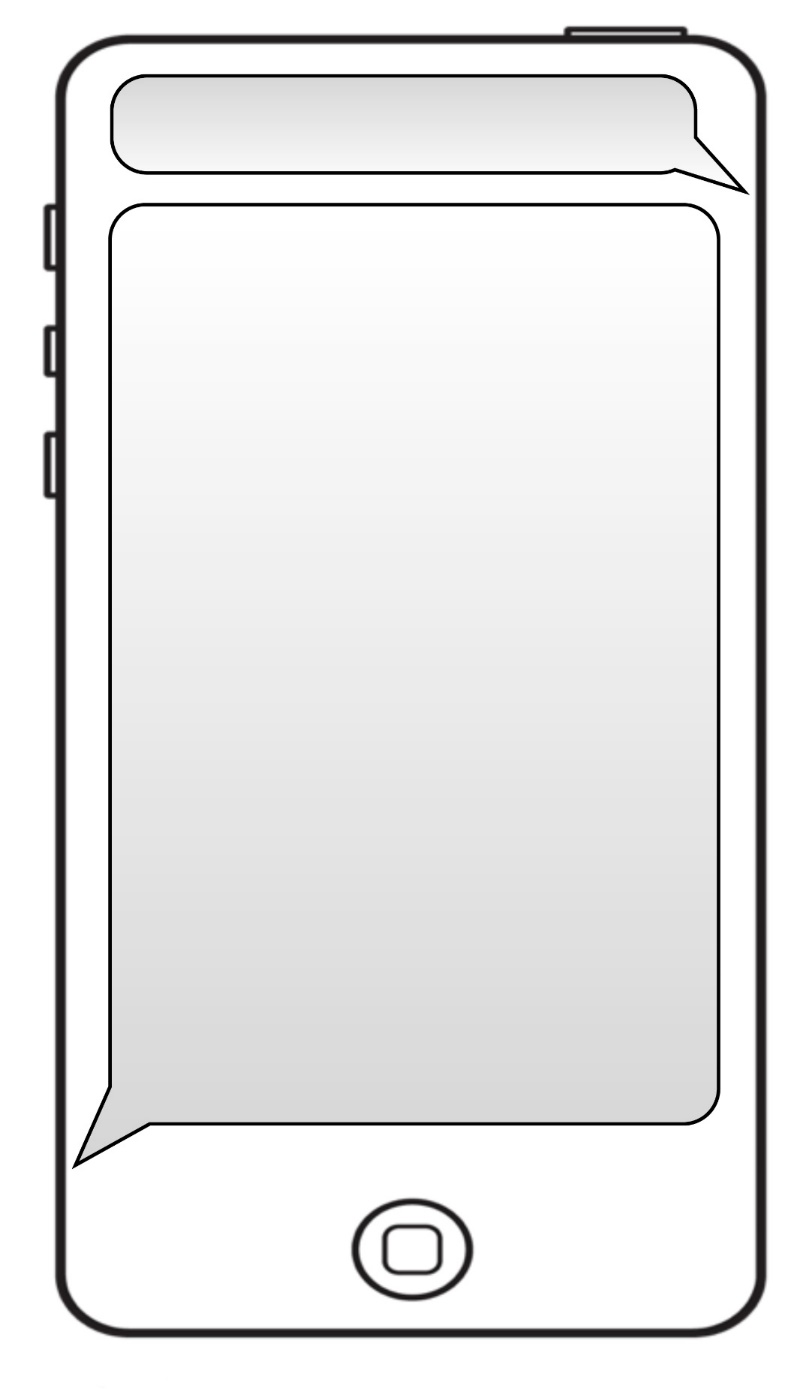 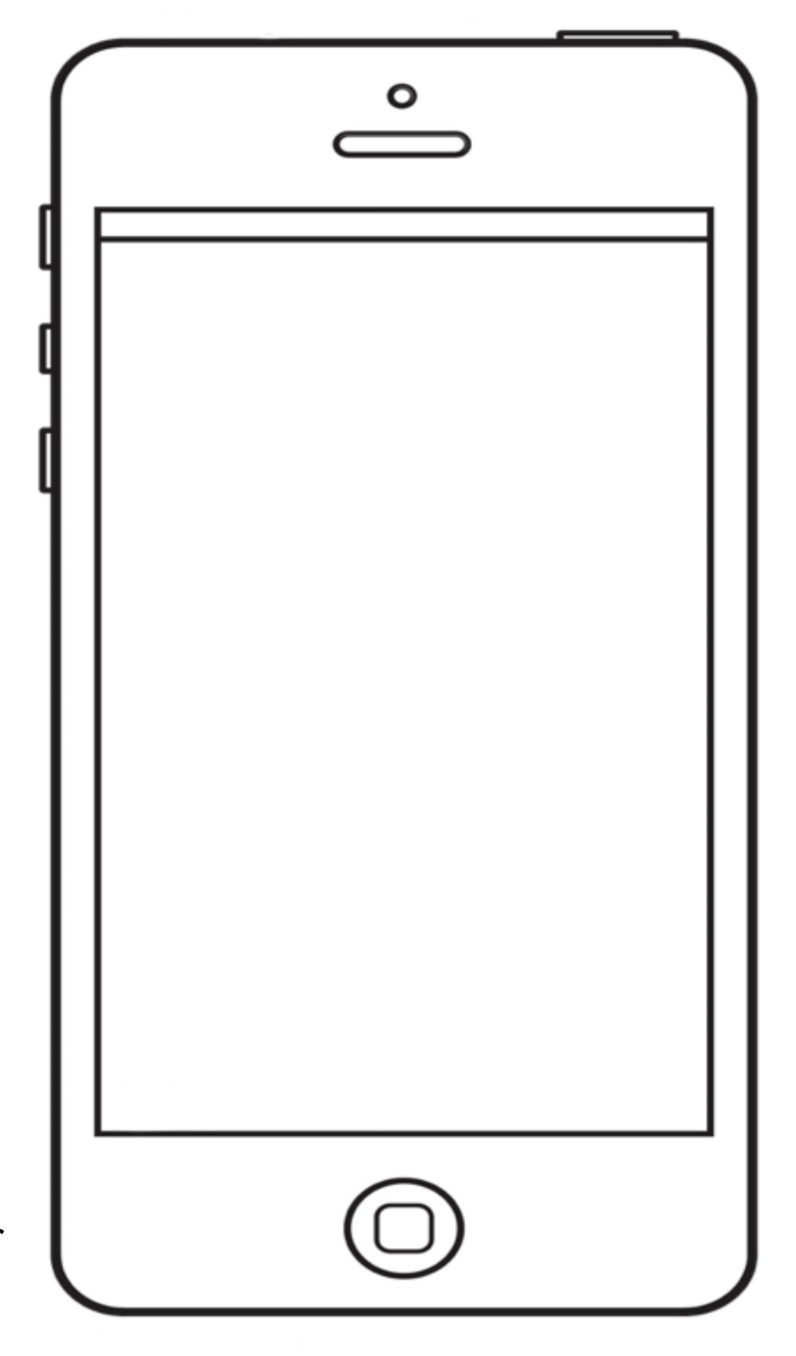 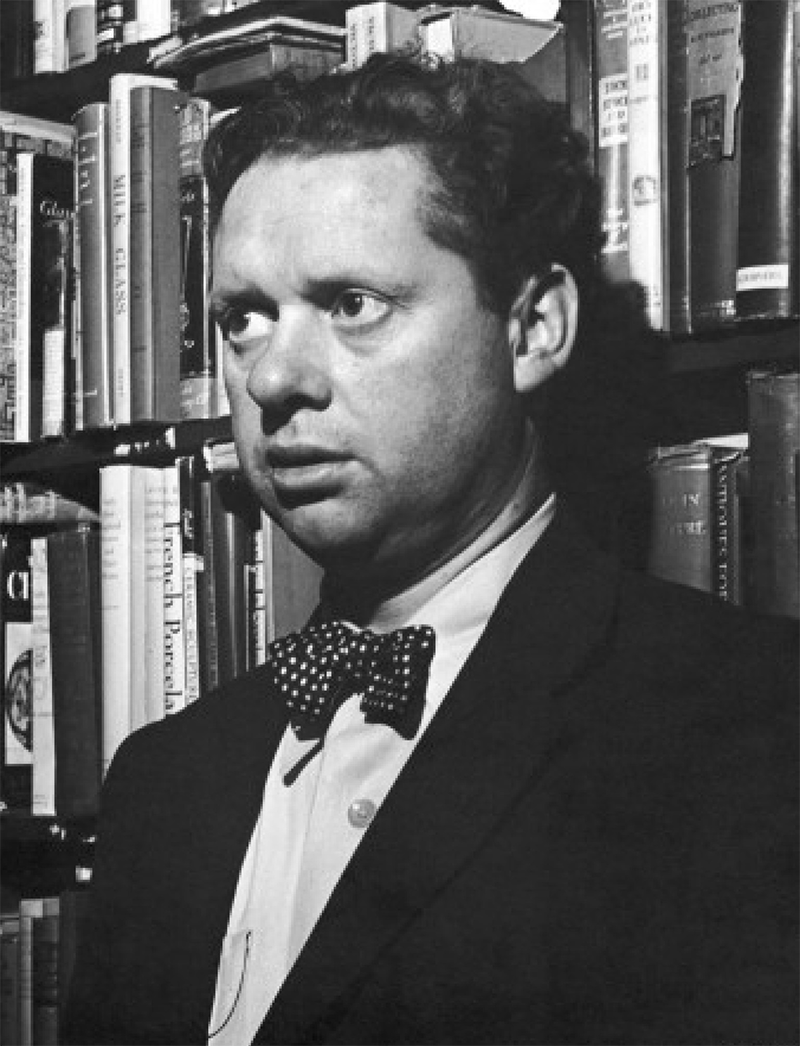 